Протокол № 304заседания ПравленияСаморегулируемой организации аудиторовАССОЦИАЦИЯ «СОДРУЖЕСТВО» (СРО ААС)г. Москва 			                             			                    16 марта 2017 годГолосовали:Члены Правления СРО ААС:Бородина Н.В., Бутовский В.В., Голенко В.С., Горячева О.В., Желтяков Д.В., Жуков С.П., Кобозева Н.В., Константинова И.Г., Кромин А.Ю., Кузнецов А.П., Лимаренко Д.Н., Малофеева Н.А., Мелентьева В.И., Михайлович Т.Н., Мухарева Е.В., Новокрещенова Л.Г., Носова О.А., Овакимян А.Д., Рукин В.В., Рыбенко Г.А., Селезнев А.В., Симакова М.Ю., Старовойтова Е.В., Сюткина М.Г., Филипьев Д.Ю., Чая В.Т., Чепик Н.А., Черкасова Н.В., Шеремет А.Д., Щепотьев А.В.Итого в голосовании на заседании Правления СРО ААС приняло участие 30 из 47 человек, что составляет 64% голосов, кворум для принятия решений имеется.Форма заседания Правления СРО ААС – заочная.Документы, содержащие сведения о голосовании членов Правления СРО ААС, принимались до 16 марта 2017 года.ПОВЕСТКА ДНЯ:О приеме в члены СРО ААС.Решили: утвердить повестку дня заседания Правления СРО ААС.Решение принято единогласноПо первому вопросуО приеме в члены СРО ААСРешили:1.1. Принять в члены СРО ААС 37 аудиторов:Астафьева Татьяна Михайловна, г. МоскваБармина Алла Николаевна, Белгородская областьБекбатырова Карашаш Куанышевна, Республика Саха (Якутия)Белкания Ольга Игоревна, г. МоскваБолотин Алексей Иванович, Краснодарский крайБрагина Мария Юрьевна, г. МоскваБугрова Наталья Владимировна, Московская областьВойцеховский Эдуард Владимирович, Удмуртская РеспубликаГаврилов Владимир Николаевич, г. МоскваГородецкая Ирэн Анатольевна, г. МоскваГорчакова Анастасия Андриановна, Московская областьГрубов Александр Владимирович, Республика БашкортостанДанилко Игорь Валерьевич, Республика БашкортостанДаровских Ирина Александровна, Приморский крайЖильцов Евгений Викторович, г. Санкт-ПетербургЗанегин Алексей Николаевич, г. МоскваИбраева Ольга Николаевна, г. МоскваИванов Владимир Алексеевич, г. Санкт-ПетербургКустарева Ольга Владимировна, г. МоскваМазова Елена Александровна, г. МоскваМаксименко Альбина Михайловна, Московская областьМахмутова Диана Рифовна, Республика БашкортостанНазаргалеева Диана Фаритовна, Республика БашкортостанНижегородцева Оксана Александровна, Тульская областьОлейников Игорь Николаевич, г. МоскваПерович Анастасия Александровна, Самарская областьПрояев Артем Валерьевич, Московская областьРогов Евгений Константинович, Московская областьРудая Вера Истургановна, Московская областьСазонова Ольга Николаевна, Пермский крайСладкова Алла Ивановна, Белгородская областьТебенихина Маргарита Владимировна, г. МоскваТоропова Марина Викторовна, Удмуртская РеспубликаЧерняева Алла Романовна, г. Санкт-ПетербургЦветкова Ольга Сергеевна, г. МоскваЮдина Валентина Николаевна, г. МоскваЯгодкина Елена Валерьевна, Новосибирская область.Решение принято единогласно1.2. Принять в члены СРО ААС 3 индивидуальных аудиторов:ИП Антышева Людмила Владимировна, Самарская область;ИП Тихонов Юрий Александрович, Ульяновская область;ИП Туезова Надежда Владимировна, Республика Бурятия.Решение принято единогласно1.3. Принять в члены СРО ААС 1 аудиторскую организацию:ООО «Призма-Аудит», г. Москва.Решение принято единогласноПодсчет голосов проводился секретарем заседания Правления СРО ААС Носовой О.А.Подписи:Председатель Правления СРО ААС ______________________ А.Д. ШереметСекретарь Правления СРО ААС      ______________________ О.А. Носова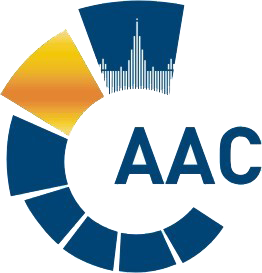 САМОРЕГУЛИРУЕМАЯ ОРГАНИЗАЦИЯ АУДИТОРОВАССОЦИАЦИЯ «СОДРУЖЕСТВО» 
член Международной Федерации Бухгалтеров (IFAC)(ОГРН 1097799010870, ИНН 7729440813, КПП 772901001) 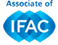 119192, г. Москва, Мичуринский проспект, дом 21, корпус 4. т: +7 (495) 734-22-22, ф: +7 (495) 734-04-22, www.auditor-sro.org, info@auditor-sro.org 